6. razred, ANGLEŠČINAPouk na daljavo, 24.  marec 2020, 6. uraDistance learning during temporary school closure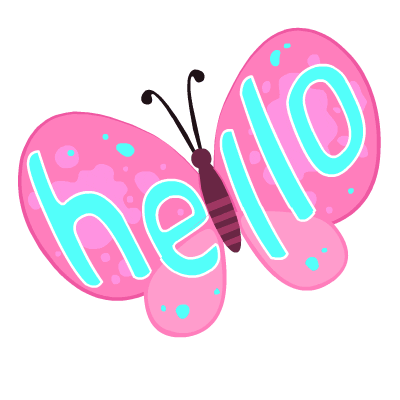 6. razred, ANGLEŠČINAPouk na daljavo, 24.  marec 2020, 6. uraDistance learning during temporary school closure6. razred, ANGLEŠČINAPouk na daljavo, 24.  marec 2020, 6. uraDistance learning during temporary school closureNASLOV  URE:  Her town (Njeno mesto)NASLOV  URE:  Her town (Njeno mesto)NASLOV  URE:  Her town (Njeno mesto)ZAPOREDNA ŠT. URE pouka na daljavo: 6.DATUM: 24. 3. 2020RAZRED: 6. Hello,  let's visit Amy's town today. 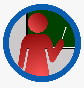 Kaj je pomembno znati  v tej enoti:  Poimenovati zgradbe v  mestu.  Uporabljati there is / there are (trdilna, nikalna in vprašalna oblika ter kratki odgovori)  THERE IS/ARE – Tako povedi začenjamo, ko želimo povedati, kje se kaj nahaja. There are some books under the desk. There is an old castle in our town. Hello,  let's visit Amy's town today. Kaj je pomembno znati  v tej enoti:  Poimenovati zgradbe v  mestu.  Uporabljati there is / there are (trdilna, nikalna in vprašalna oblika ter kratki odgovori)  THERE IS/ARE – Tako povedi začenjamo, ko želimo povedati, kje se kaj nahaja. There are some books under the desk. There is an old castle in our town. Hello,  let's visit Amy's town today. Kaj je pomembno znati  v tej enoti:  Poimenovati zgradbe v  mestu.  Uporabljati there is / there are (trdilna, nikalna in vprašalna oblika ter kratki odgovori)  THERE IS/ARE – Tako povedi začenjamo, ko želimo povedati, kje se kaj nahaja. There are some books under the desk. There is an old castle in our town.UČBENIK, str. 56, vaja 1,  Her town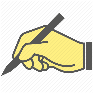 Prepiši poimenovanja za zgradbe v zvezek.  A SQUARE  je trg, pomeni pa tudi kvadrat.  a town square  = mestni trg DELOVNI ZVEZEK,  str. 45. , 46/3UČBENIK, str. 56, vaja 1,  Her townPrepiši poimenovanja za zgradbe v zvezek.  A SQUARE  je trg, pomeni pa tudi kvadrat.  a town square  = mestni trg DELOVNI ZVEZEK,  str. 45. , 46/3UČBENIK, str. 56, vaja 1,  Her townPrepiši poimenovanja za zgradbe v zvezek.  A SQUARE  je trg, pomeni pa tudi kvadrat.  a town square  = mestni trg DELOVNI ZVEZEK,  str. 45. , 46/3